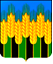 АДМИНИСТРАЦИЯНОВОДМИТРИЕВСКОГО СЕЛЬСКОГО ПОСЕЛЕНИЯ СЕВЕРСКОГО РАЙОНАПОСТАНОВЛЕНИЕстаница Новодмитриевскаяот 14.11.2022г.                                                                                                             № 132О внесении изменений в постановление администрации Новодмитриевского сельского поселения Северского района «Об утверждении муниципальной программы «Комплексное и устойчивое развитие в сфере дорожного хозяйства в Новодмитриевском сельском поселении Северского района на 2021-2023 годы» от 12.11.2021 года № 200  В соответствии с Бюджетным кодексом Российской Федерации, Приказом Министерства транспорта Российской Федерации от 16 ноября 2012 года № 402 «Об утверждении классификации работ по капитальному ремонту, ремонту и содержанию автомобильных дорог», постановлением администрации Новодмитриевского сельского поселения от 12 ноября 2014 года № 243 "Об утверждении Порядка принятия решения о разработке, формировании, реализации и оценке эффективности реализации муниципальных программ Новодмитриевского сельского поселения Северского района", п о с т а н о в л я ю:1. Внести изменения в приложение к муниципальной программе «Комплексное и устойчивое развитие в сфере дорожного хозяйства в Новодмитриевском сельском поселении Северского района на 2021-2023 годы», приложение изложить в новой редакции, согласно приложению.2. Общему отделу администрации Новодмитриевского сельского поселения (Колесникова М.Н.) обнародовать настоящее постановление на официальном сайте в сети интернет.4.  Контроль за выполнением настоящего постановления возложить на заместителя главы администрации Маленкову Н.Ю.5. Постановление вступает в силу со дня обнародования.Глава Новодмитриевского сельскогопоселения  Северского района			                          И.А. ГоловинПрограмма«Комплексное и устойчивое развитие в сфере дорожного хозяйства в Новодмитриевском сельском поселении Северского района на 2021-2023 годы»1. Характеристика текущего состояния и основные проблемы дорожного хозяйства и в сфере безопасности дорожного движения на территории Новодмитриевского сельского поселения Северского района1.1. Дорожное хозяйствоХарактеристика текущего состояния и прогноз развития соответствующей сферы реализации муниципальной программыАвтомобильные дороги являются важнейшей составной частью транспортной системы Новодмитриевского сельского поселения. От уровня транспортно-эксплуатационного состояния и развития сети автомобильных дорог во многом зависит устойчивое экономическое развитие Новодмитриевского сельского поселения, улучшение условий предпринимательской деятельности и повышение уровня жизни населения. Развитие дорожного хозяйства  напрямую зависит от общего состояния экономики поселения и  в тоже время дорожное хозяйство как один из элементов инфраструктуры экономики оказывает влияние на его развитие.  Общая протяженность автомобильных дорог общего пользования  местного значения Новодмитриевского сельского поселения  составляет 56,2 км, в том числе с твердым покрытием 37,945 км, дороги с асфальтовым покрытием составляют 18,8 км.  Автомобильные дороги подвержены влиянию окружающей среды, хозяйственной деятельности человека и постоянному воздействию транспортных средств, в результате меняется их технико-эксплуатационное состояние. Для их соответствия нормативным требованиям необходимо выполнение различных видов дорожных работ.Необходимость разработки муниципальной программы  обусловлена тем, что неудовлетворительное состояние улично-дорожной сети на территории Новодмитриевского сельского поселения при постоянном темпе роста парка автотранспортных средств, приводит к сдерживанию социально-экономического развития, усугубляет проблемы в социальной сфере: несвоевременное оказание срочной и профилактической медицинской помощи, дополнительные потери времени и ограничения на поездки.Капитальный ремонт автомобильной дороги – комплекс работ по замене и (или) восстановлению конструктивных элементов автомобильной дороги, дорожных сооружений и (или) их частей, выполнение которых осуществляется в пределах установленных допустимых значений и технических характеристик класса и категории автомобильной дороги и при выполнении которых затрагиваются конструктивные и иные характеристики надёжности и безопасности автомобильной дороги, не изменяются границы полосы отвода автомобильной дороги.Состояние сети дорог определяется своевременностью, полнотой и качеством выполнения работ по капитальному ремонту и зависит напрямую от объёмов финансирования и стратегии распределения финансовых ресурсов в условиях их ограниченных объёмов.1.2. Безопасность дорожного движения           Проблема аварийности, связанная с автомобильным транспортом, в последнее время приобрела особую остроту в связи с несоответствием дорожно-транспортной инфраструктуры, потребностей общества и государства в безопасном дорожном движении и крайне низкой дисциплиной участников дорожного движения.      Исполнение мероприятий программы позволит на 100% реализовать новые национальные стандарты и существенно повысить уровень безопасности дорожного движения на территории Новодмитриевского сельского поселения.          Проблема безопасности дорожного движения усиливается ежегодно в период летнего и учебного сезона, в связи с увеличивающейся плотностью транспорта, при этом легковые автомобили, как правило, имеют максимальную загрузку, что резко повышает риск ДТП с тяжкими последствиями. Сложная обстановка с аварийностью характеризуется следующими основными причинами: - постоянно возрастающая мобильность населения; - уменьшение перевозок общественным транспортом и увеличение перевозок личным транспортом; - нарастающая диспропорция между увеличением количества автомобилей и протяжённостью качественной улично-дорожной сети.        Следствием такого положения дел являются ухудшение условий дорожного движения, увеличение количества заторов и расхода топлива, как следствие, ухудшение экологической обстановки, а также рост количества ДТП. Недофинансирование дорожной отрасли в условиях постоянного роста интенсивности движения, изменения состава движения в сторону увеличения грузоподъёмности транспортных средств, приводит к несоблюдению межремонтных сроков, накоплению количества не отремонтированных участков.Учитывая вышеизложенное, в условиях ограниченных финансовых средств, стоит задача их оптимального использования с целью максимально возможного снижения количества проблемных участков.Применение программно-целевого метода в развитии автомобильных дорог, позволит системно направлять средства на решение неотложных проблем дорожной отрасли в условиях ограниченных финансовых ресурсов и координировать усилия бюджетов всех уровней.Цели, задачи и целевые показатели, сроки и этапы реализации муниципальной программы изложены в приложении 1 к муниципальной программе.Программа рассчитана на 2021-2023 годы.3. Перечень, краткое описание мероприятий и обоснование ресурсного обеспечения муниципальной программыМуниципальная программа включает следующие мероприятия:Мероприятие «Строительство, реконструкция, ремонт тротуаров, дорог и сооружений на них» предусматривает осуществление строительства, реконструкции, капитального и текущего ремонта тротуаров, дорог и сооружений на дорогах, включая разработку проектно-сметной документации и ведение технического надзора.Мероприятие «Содержание дорог» включает все виды работ в соответствии с классификацией работ на автомобильных дорогах, относящихся к содержанию дорог: устройство и прочистка водоотводных канав, устранение выбоин на дорожном покрытии, восстановление поперечного профиля и ровности дорог с гравийным или грунтовым покрытием, очистка от снега и мусора дорожного полотна и тротуаров, борьба с зимней скользкостью, поддержание в чистоте и порядке линий электроосвещения дорог, обслуживание систем контроля и управления линиями электроосвещения, замена вышедших из строя ламп  и светильников, проводов, кабелей, автоматических выключателей, трансформаторов и других элементов электроосвещения, плата за расход электроэнергии на освещение,  светофорные и иные подобные объекты.Мероприятие «Градостроительство и землепользование» предполагает разработку и доработку документов территориального планирования, градостроительного зонирования и землеустроительной документации.Мероприятие «Безопасность дорожного движения»Мероприятие «Ликвидация последствий чрезвычайных ситуаций на автомобильных дорогах общего пользования местного значения»Мероприятие «Обустройство автомобильных дорог местного значения»4. Механизм реализации программы, включая организациюуправления программой и контроль за ходом ее реализации Текущее управление муниципальной программой осуществляет координатор муниципальной программы – заместитель главы администрации Новодмитриевского сельского поселения, который:обеспечивает разработку муниципальной программы, её согласование ссоисполнителями, участниками муниципальной программы;формирует структуру муниципальной программы и перечень соисполнителей, участников муниципальной программы;	организует реализацию муниципальной программы, координацию деятельности соисполнителей, участников муниципальной программы;принимает решение о внесении в установленном порядке изменений в муниципальную программу;несет ответственность за достижение целевых показателей муниципальной программы;осуществляет подготовку предложений по объемам и источникам финансирования реализации муниципальной программы на основании предложений соисполнителей, участников муниципальной программы;разрабатывает формы отчетности для соисполнителей и участников муниципальной программы, необходимые для проведения мониторинга реализации муниципальной программы, устанавливает сроки их предоставления;осуществляет мониторинг и анализ отчетности, представляемой соисполнителями и участниками муниципальной программы;ежегодно проводит оценку эффективности реализации  муниципальнойпрограммы;готовит ежегодный доклад о ходе реализации муниципальной программы и оценке эффективности её реализации (далее – доклад о ходе реализации муниципальной программы);организует информационную и разъяснительную работу, направленную на освещение целей и задач муниципальной программы в печатных средствах массовой информации, на официальном сайте в информационно-телекоммуникационной сети Интернет;размещает информацию о ходе реализации и достигнутых результатах муниципальной программы на официальном сайте в информационно-телекоммуникационной сети Интернет;осуществляет иные полномочия, установленные муниципальной программой.Текущее управление подпрограммой осуществляет соисполнитель – отдел по вопросам благоустройства и ЖКХ администрации, который:обеспечивает разработку и реализацию подпрограммы;организует работу по достижению целевых показателей подпрограммы;представляет координатору программы отчетность о реализации подпрограммы, а также информацию, необходимую для проведения оценки эффективности реализации муниципальной программы, мониторинга её реализации и подготовки доклада о ходе реализации муниципальной программы;осуществляет иные полномочия, установленные муниципальной программой.Соисполнители и участники муниципальной программы в пределах своей компетенции ежегодно в сроки, установленные координатором программы, предоставляют ему в рамках компетенции информацию необходимую для формирования доклада о ходе реализации муниципальной программы.Доклад о ходе реализации муниципальной программы должен содержать:сведения о фактических объемах финансирования муниципальной про-граммы в целом и по каждому мероприятию подпрограмм, ведомственных целевых программ, включенных в муниципальную программу (подпрограмму), и основных мероприятий в разрезе источников финансирования и главных распорядителей (распорядителей) средств краевого бюджета;сведения о фактическом выполнении мероприятий подпрограмм, ведомственных целевых программ, включенных в муниципальную программу (подпрограмму), и основных мероприятий с указанием причин их невыполнения или неполного выполнения;сведения о соответствии фактически достигнутых целевых показателейреализации муниципальной программы и входящих в её состав подпрограмм,ведомственных целевых программ и основных мероприятий плановым показателям, установленным муниципальной программой;оценку эффективности реализации муниципальной программы.К докладу о ходе реализации муниципальной  программы  прилагаютсяотчеты об исполнении целевых показателей муниципальной программы и входящих в её состав подпрограмм, ведомственных целевых программ и основных мероприятий, сводных показателей муниципальных заданий на оказание муниципальных услуг (выполнение работ) муниципальными учреждениями в сфере реализации муниципальной программы (при наличии).В случае расхождений между плановыми и  фактическими  значениямиобъемов финансирования и целевых показателей координатором программы проводится анализ факторов, и указываются в докладе о ходе реализации муниципальной программы причины, повлиявшие на такие расхождения.По муниципальной программе, срок реализации которой,  завершился  в отчетном году, координатор программы представляет в срок до 15 февраля доклад о результатах её выполнения, включая оценку эффективности реализации муниципальной программы за истекший год и весь период реализации муниципальной программы.Начальник финансового отдела                                                  И.В. ХомяковаПриложение к постановлению администрацииНоводмитриевского сельского поселения Северского района № 132 от 14. 11. 2022г.Паспорт программы«Комплексное и устойчивое развитие в сфере дорожного хозяйства в Новодмитриевском сельском поселении Северского района на 2021-2023 годы»Паспорт программы«Комплексное и устойчивое развитие в сфере дорожного хозяйства в Новодмитриевском сельском поселении Северского района на 2021-2023 годы»Паспорт программы«Комплексное и устойчивое развитие в сфере дорожного хозяйства в Новодмитриевском сельском поселении Северского района на 2021-2023 годы»Наименование муниципальной программы«Комплексное и устойчивое развитие в сфере дорожного хозяйства в Новодмитриевском сельском поселении Северского района на 2021-2023 годы»Координатор муниципальной программыЗаместитель главы администрации Новодмитриевского сельского поселения Координаторы подпрограмм муниципальной программыЗаместитель главы администрации Новодмитриевского сельского поселенияПодпрограммы муниципальной программы- «Мероприятия, финансируемые за счет средств дорожного фонда»- «Безопасность дорожного движения»- «Ликвидация последствий чрезвычайных ситуаций на автомобильных дорогах общего пользования местного значения»Цели муниципальной программыПовышение транспортно-эксплуатационного состояния сети автомобильных дорог местного значения  и создание условий для комфортного проживания граждан Новодмитриевского сельского поселения,  уменьшение количества дорожно-транспортных происшествийЗадачи муниципальной программы- выполнение мероприятий по капитальному ремонту и ремонту автомобильных дорог местного значения - содержание и обустройство автомобильных дорог- содержание и ремонт тротуаров.Перечень целевых показателей муниципальной программы - длина построенных, реконструированных и капитально  отремонтированных автомобильных дорог местного значения Новодмитриевского сельского поселения;- длина отремонтированных автомобильных дорог местного значения Новодмитриевского сельского поселения (в зависимости от материала покрытия)- длина построенных и отремонтированных тротуаров;- количество установленных дорожных знаков;- длина нанесенной дорожной разметки  - освещение автомобильных дорог местного значения.Этапы и сроки реализации муниципальной программы2021-2023 годыОбъемы бюджетных ассигнований муниципальной программыОбъем финансирования на реализацию муниципальной программы составляет – 17 543,6 тыс. руб., в том числе по годам:2021 год – 8550,4 тыс. руб.,2022 год – 4586,1 тыс. руб.,2023 год – 4407,1 тыс. руб.В том числе:за счет федерального бюджета:2021 год – 422,4 тыс. руб.;за счет краевого бюджета:2021 год – 3134,1 тыс. руб.;за счет средств местного бюджета – 13987,1 тыс. руб., в том числе по годам:2021 год – 4993,9 тыс. руб.,2022 год – 4586,1 тыс. руб.,2023 год – 4407,1 тыс. руб.;за счет внебюджетных источников:2021 год – 30,0 тыс. руб.Наименование мероприятияИсточник финансированияОбъём финансирования, всего в том числе по годамв том числе по годамв том числе по годамНаименование мероприятияИсточник финансированияОбъём финансирования, всего 2021 год2022 год2023 год123456Строительство, реконструкция, ремонт дорог местного значения Местный бюджет9627,43464,72162,74000,0Градостроительство и землепользованиеМестный бюджет150,050,050,050,0Обустройство автомобильных дорог местного значения (уличное освещение, покос травы, уборка мусора, уборка снега)Местный бюджет3457,11500,01600,0357,1Разработка проектно-сметной документации (тротуар по ул. Первомайская)Местный бюджет120,00120,00Разработка проектно-сметной документации (тротуар по ул. Красная)Местный бюджет280,00280,00«Обустройство и ремонт тротуаров»(Ремонт тротуара по ул. Мичурина от ул. Горького до школы № 36)(Ремонт тротуаров по ул. Первомайская и Красная 2022г.)Федеральный бюджет422,4422,400«Обустройство и ремонт тротуаров»(Ремонт тротуара по ул. Мичурина от ул. Горького до школы № 36)(Ремонт тротуаров по ул. Первомайская и Красная 2022г.)Краевой бюджет17,617,600«Обустройство и ремонт тротуаров»(Ремонт тротуара по ул. Мичурина от ул. Горького до школы № 36)(Ремонт тротуаров по ул. Первомайская и Красная 2022г.)Местный бюджет532,9158,5373,40«Обустройство и ремонт тротуаров»(Ремонт тротуара по ул. Мичурина от ул. Горького до школы № 36)(Ремонт тротуаров по ул. Первомайская и Красная 2022г.)Внебюджетные источники30,030,000«Обустройство и ремонт тротуаров»(Ремонт тротуара по ул. Мичурина от ул. Горького до школы № 36)(Ремонт тротуаров по ул. Первомайская и Красная 2022г.)Итого:628,5628,500Ликвидация последствий чрезвычайных ситуаций на автомобильных дорогах общего пользования местного значенияРемонтно-восстановительные работы участка автомобильной дороги местного значения по ул. Красная от дома № 5 до дома №1 по ул. Горького в Новодмитриевском сельском поселении Северского районаФедеральный бюджет0000Ликвидация последствий чрезвычайных ситуаций на автомобильных дорогах общего пользования местного значенияРемонтно-восстановительные работы участка автомобильной дороги местного значения по ул. Красная от дома № 5 до дома №1 по ул. Горького в Новодмитриевском сельском поселении Северского районаКраевой бюджет3116,53116,500Ликвидация последствий чрезвычайных ситуаций на автомобильных дорогах общего пользования местного значенияРемонтно-восстановительные работы участка автомобильной дороги местного значения по ул. Красная от дома № 5 до дома №1 по ул. Горького в Новодмитриевском сельском поселении Северского районаМестный бюджет164,1164,100Ликвидация последствий чрезвычайных ситуаций на автомобильных дорогах общего пользования местного значенияРемонтно-восстановительные работы участка автомобильной дороги местного значения по ул. Красная от дома № 5 до дома №1 по ул. Горького в Новодмитриевском сельском поселении Северского районаВнебюджетные источники0000Ликвидация последствий чрезвычайных ситуаций на автомобильных дорогах общего пользования местного значенияРемонтно-восстановительные работы участка автомобильной дороги местного значения по ул. Красная от дома № 5 до дома №1 по ул. Горького в Новодмитриевском сельском поселении Северского районаИтого:3280,63280,600ИТОГО по программе        17 543,68550,44586,14407,1